Перерасчет страховых пенсий в августе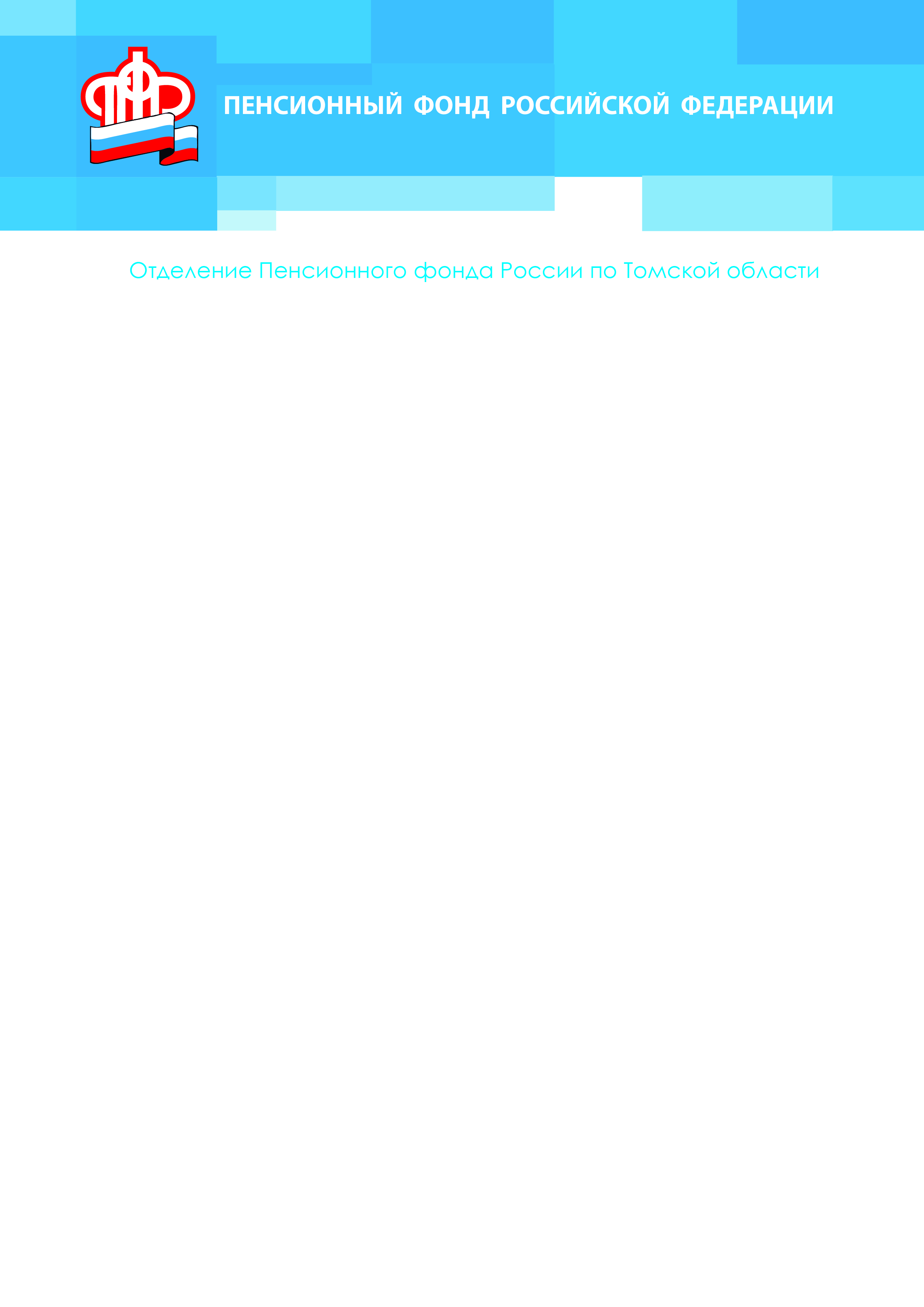 Напомним, что на беззаявительный перерасчет  имеют право получатели  страховых пенсий по старости, по инвалидности, за которых  в 2015 работодатели  уплачивали (начисляли) страховые взносы.С 2016 года перерасчет размера пенсии работающим пенсионерам проводится по новым правилам: с учетом величины индивидуального пенсионного коэффициента (ИПК) гражданина по состоянию на 1 января года, с которого производится перерасчет, и исходя из стоимости одного пенсионного коэффициента. Стоимость одного пенсионного коэффициента для пенсионеров, уволенных в апреле текущего года составляет 74,27 рублей, для  работавших в мае – 71,41 рубль. При этом сумма прибавки к пенсии в 2016 году будет ограничена максимальным значением ИПК: 3 баллами.Помимо  перерасчета страховых пенсий работающих пенсионеров, с августа будет произведено увеличение у тех граждан, кто уже получает свои пенсионные накопления в виде срочной пенсионной выплаты или в виде накопительной пенсии.Пенсионерам нет необходимости обращаться в Пенсионный фонд, перерасчет будет произведен автоматически.